<Commission>{PETI}Petiční výbor</Commission>PETI_PV(2020)297_1ZÁPISze schůze konané ve dnech 19. února 2020 od 10:00 do 12:30 a od 14:30 do 18:30a 20. února 2020 od 9:00 do 12:30BRUSELSchůze byla zahájena ve středu 19. února 2020 v 10:06 a předsedala jí Yana Toom (druhá místopředsedkyně).1.	Přijetí pořadu jednání	OJ – PE 647.006	           FdR 1198028Pořad jednání byl přijat ve znění uvedeném v tomto zápisu.2.	Schválení zápisů ze schůzí konaných ve dnech: • 20.–21. ledna 2020	PV – PE 646.857FdR 1196844 + přílohyZápisy byly schváleny.3.	Sdělení předsedkyněŽádnéZdravotní postižení4. 	Zpráva Evropského hospodářského a sociálního výboru k: „Skutečné právo osob se zdravotním postižením volit ve volbách do Evropského parlamentu“ (informační zpráva) – prezentace: pan Krzysztof PATER, zpravodaj – EHSVVystoupili: Krzysztof Pater, Inma Placencia Porrero (EK–EMPL), Ádám Kósa, Mario Furore, Tatjana Ždanoka.v 10:30*** Hlasování ***  (elektronické hlasování)5.	Stanovisko ke sledování uplatňování práva EU v roce 2017 a 2018 (2019/2132(INI))Zpravodaj(ka): RUIZ DEVESA  (S-D)– přijetí návrhu stanoviskaStanovisko bylo přijato (pro: 27, proti: 0, zdrželi se: 2)*** Konec hlasování ***Stanovisko6.	Stanovisko ke zprávě z vlastního podnětu o situaci v oblasti základních práv v Evropské unii – výroční zpráva pro období 2018–2019 (2019/2199(INI)) (pro výbor LIBE)Zpravodaj(ka): TOOM  (Renew)– projednání návrhu stanoviskaVystoupili: Yana Toom, Loránt Vincze, Tatjana Ždanoka, Angel Dzhambazki.Za přítomnosti Evropské komise A.	Petice předložené k projednání ve výboru na základě písemné odpovědi Komise nebo jiných obdržených dokumentůVzdělávání7.	Petice č. 1106/2018, kterou předložil Alexander Edberg Thorén, státní příslušnost: Švédsko, ve věci spuštění integrovaného registračního postupu a identifikačního dokumentu pro studenty programu Erasmus v EvropěVystoupili: Harpy Sf Arnarsdotttir (EK-EAC), Monika Mosshammerová (EK-JUST), Agnès Evren, Massimiliano Smeriglio.Rozhodnutí:	ponechat petici otevřenou a sledovat kroky, které Komise v souvislosti s evropskou studentskou kartou podnikne.Základní práva8.	Petice č. 0594/2019, kterou předložil B.E., státní příslušnost: Německo, ve věci mezinárodních únosů dětí v Japonsku	Petice č. 0841/2019, kterou předložil T. P., státní příslušnost: Itálie, ve věci mezinárodního únosu dítěte v Japonsku	Petice č. 0842/2019, kterou předložil Vincent Fichot, státní příslušnost: Francie, ve věci mezinárodního únosu dítěte v Japonsku	Petice č. 0843/2019, kterou předložil M. B., státní příslušnost: Itálie, ve věci mezinárodního únosu dítěte v Japonsku(za přítomnosti koordinátora pro práva dětí a chorvatského předsednictví)Vystoupili: B.E. (předkladatel petice 594/2019), Paul-George Touja (spolupředkladatel petice 594/2019), Vincent Fichot (předkladatel petice 842/2019), T.P (předkladatel petice 841/2019), Patrizia De Luca (EC-JUST), Ewa Kopacz (koordinátorka Evropského parlamentu pro práva dětí), Yana Toom, Ignazio Corrao, Loránt Vincze, Cristina Maestre Martín De Almagro, Tatjana Ždanoka, Eleonora Evi, Alex Agius Saliba, Ryszard Czarnecki.Schůze pokračovala v 11:56 a předsedal jí Ryszard Czarnecki (třetí místopředseda).Rozhodnutí:	ponechat petici otevřenou a sledovat kroky, které Komise v budoucnosti v této souvislosti přijme, zaslat dopis panu Josepu Borrellovi, vysokému představiteli pro zahraniční věci a bezpečnostní politiku, zaslat dopis japonské delegaci, požádat o povolení vypracovat krátký návrh usnesení.Schůze byla přerušena v 12:16.***Schůze pokračovala ve 14:33 a předsedala jí Tatjana Ždanoka (první místopředsedkyně).Zemědělství – konkurenceschopnost9.	Petice č. 0280/2019, kterou předložil J. B. (Španělsko), ve věci situace valencijských pěstitelů pomerančůVystoupili: Luc Berlottier (ES-AGRI), Sira Rego, Mazaly Aguilar, José Manuel Garcia-Margallo Y Marfil, Adrian Vazquez Lazara, Alexander Bernhuber, Clara Aguilera García.Rozhodnutí:	ponechat petici otevřenou, zaslat upomínku výboru AGRI a požádat Komisi o další postup.V 16:16 se předsednictví schůze ujala Dolores Montserratová (předsedkyně).Životní prostředí10.	petice č. 0886/2016, kterou předložil T. M. M., státní příslušnost: Španělsko, ve věci zhoršování stavu ekosystému v laguně Mar Menor v MurciiPetice č. 1168/2016, kterou předložila Isabel Rubio Perez, státní příslušnost: Španělsko, za sdružení Ecologistas en accion de la Region Murciana ve věci ochrany „Mar Menor“Petice č. 1059/2019, kterou předložil Jose Luis Álvarez-Castellanos Rubio, státní příslušnost: Španělsko, za hnutí Izquierda Unida los Verdes de la region Murcia ve věci znečištění a zhoršování podmínek životního prostředí v oblasti Mar MenorVystoupili:  Eduardo Salazar Ortuño (právník předkladatele petice 1168/2016), Jose Luis Álvarez-Castellanos Rubio (předkladatel 1059/2019), José María Ramos Florido (EK–ENV), Clara Aguilera García, José Ramón Bauza Díaz,  Marcos Ros Sempere,  Thomas Waitz, Alexander Bernhuber, Juan Ignacio Zoido Álvarez, Ernest Urtasun, Sira Rego.   Rozhodnutí:	ponechat petici otevřenou, požádat Komisi o písemnou aktualizaci, zaslat dopis generálnímu ředitelství pro oblast Mar Menor, v rámci regionálního oddělení pro životní prostředí v Murcii, zaslat dopis úřadu Ministerio de Transición Ecológica, zaslat petici pro informaci výboru ENVI.11.	 Petice č. 956/2016, kterou předložil/a H. E., státní příslušnost: Německo, za akční skupinu DreiländerRegion gegen Tihange (Region Trojzemí proti Tihange) ve věci jaderné elektrárny Tihange 2Petice č. 156/2018, kterou předložila Christel Schlebuschová, státní příslušnost: Německo, ve věci bezpečnosti jaderné elektrárny Tihange 2Vystoupili: Dr. Tim Grüttemeier (zastupující předkladatele petice č. 956/2016), Walter Schumacher (zastupující předkladatele petice č. 156/2018), Aneta Siejka (EK-ENER), Pascal Arimont, Daniel Freund.Rozhodnutí:	ponechat petici otevřenou, požádat Komisi o další informace, zejména o předložení seznamu dokumentů obdržených od belgických orgánů ohledně otázek bezpečnosti elektrárny, znovu zaslat dopis belgickým orgánům s žádostí o poskytnutí informací o bezpečnosti elektrárny.12. 	Petice č. 690/2018, kterou předložil Lucian Saulenu, státní příslušnost: Rumunsko, jménem Asociace pro obnovu města Craiova ve věci plánovaného rozšíření provozu jaderné eleVHYUjrárny Kozloduj v Bulharsku	Petice č. 784/2019, kterou předložil P.P., státní příslušnost: Bulharsko, jménem skupiny bulharských a rumunských občanů a nevládních organizací ve věci otázek bezpečnosti týkajících se úložiště radioaktivního odpadu v BulharskuVystoupili:  P.P. (předkladatel(ka) 784/2019), Antoaneta Rizova-Kalapish (EK–ENV), Andrey Slabakov, Angel Dzhambazki, Petar Vitanov, Emil Radev, Margrete Auken.Rozhodnutí:	petici uzavřít.13. 	Petice č. 827/2018, kterou předložila Olga Daskali, státní příslušnost: Řecko, ve věci údajného závažného porušení práva EU při postupu udělení povolení čtyřem elektrárnám v chráněné přírodní oblasti obce Mesolongi v ŘeckuVystoupili: Olga Daskali (předkladatelka petice), Paul Speight (EK-ENV), Alex Agius Saliba, Margrete Auken, Lefteris Nikolaou-Alavanos, Tatjana Ždanoka.V 17:26 se předsednictví schůze ujala Tatjana Ždanoková (první místopředsedkyně).Rozhodnutí:	ponechat petici otevřenou, požádat Komisi, aby prošetřila obvinění předkladatelů petic, a aby podala zprávu o tom, zda je projekt v souladu s právními předpisy EU a mezinárodními úmluvami.Zdravotní postižení14.	Petice č. 0367/2018, kterou předložila Arianna Colonello, státní příslušnost: Itálie, ve věci práva na práci osob se zdravotním postiženímVystoupili: Inma Placencia Porrero (EK-EMPL), Jaroslaw Duda, Chiara Maria Gemma, Mario Furore, Alex Agius Saliba, Ádám Kósa, Tatjana Ždanoka.Rozhodnutí:	ponechat petici otevřenou, zaslat dopis dotčeným vnitrostátním orgánům a požádat je, aby zajistily uplatňování směrnice o rovnosti v zaměstnání na svém území, a požádat Komisi o další informace o řádném provedení směrnice.Schůze byla přerušena v 17:51. * * *Schůze pokračovala v 17:52 a předsedala jí Dolors Montserrat (předsedkyně).15. Schůze koordinátorů (neveřejná) Schůze byla přerušena v 18:59.* * *Čtvrtek 20. února 2020Schůze pokračovala ve čtvrtek 20. února 2020 v 9:03 a předsedala jí Dolors Montserrat (předsedkyně).16. 	Sdělení předsedkyně týkající se rozhodnutí koordinátorů1. Přijetí pořadu jednání	Návrh pořadu jednání byl přijat.2. Sdělení předsedkyně Předsedkyně informovala koordinátory o setkání s předsedy výborů EMPL a LIBE o možném předsednictví EP rámce EU pro Úmluvu OSN o právech osob se zdravotním postižením. Bude je informovat o případném novém vývoji.Předsedkyně informovala koordinátory, že pokud jde o požadovanou zprávu o provádění týkající se ochrany občanů EU podle Úmluvy OSN o právech osob se zdravotním postižením, o čemž svědčí petice, požádal výbor EMPL o stažení povolení do doby, než bude vyjasněna oblast působnosti zprávy z vlastního podnětu, a výbor LIBE zpochybnil příslušnost výboru PETI.Koordinátoři vzali na vědomí rozhodnutí přijaté ve výboru, jímž je vypracovat krátký návrh usnesení o mezinárodních a domácích únosech dětí z EU v Japonsku.3. Přijetí návrhu pořadu jednání schůze výboru PETI ve dnech 16.–17. března 2020Pořad jednání byl přijat ve znění uvedeném níže. Petice o lindanu týkající se Baskicka a Galicie se v souvislosti s regionálními volbami v těchto regionech, konaných dne 5. dubna, přesunou na pořad jednání v dubnu.Koordinátoři pověřili skupiny, aby v zájmu účinnějšího využití času koordinovaly některé otázky ohledně setkání s místopředsedou Marošem Šefčovičem.4. Žádosti politických skupina) S ohledem na žádosti skupiny PPE:V souvislosti s peticí č. 0087/202 o možném porušení rozhodnutí Rady 2017/2074 o omezujících opatřeních ve vztahu k situaci ve Venezuele ze strany Španělska bylo přijato rozhodnutí uplatnit postup pro naléhavé případy a zařadit petici na pořad jednání v březnu.Petice č. 0477/2017, kterou předložil polský občan ve věci diskriminace novinářů a omezování svobody projevu ve veřejných sdělovacích prostředcích v Polsku, petice č. 0671/2018ve věci uplatňování odrazujících opatření za řízení pod vlivem alkoholu a drog, petice č. 0352/2019, kterou předložil D. V., státní příslušnost: Rumunsko, ve věci údajného porušování pracovních práv na Islandu a petice 0423/2019, kterou předložil V. M. P., státní příslušnost: Rumunsko, se 3 podpisy ve věci údajného porušení práv pracovníků EU na Islandu bude zařazena na pořad jednání v březnu.Petice č. 0954/2019 týkající se opatření, která mají zabránit diskriminaci neslyšících a nedoslýchavých, bude na pořadu jednání v dubnu.b) S ohledem na žádost skupiny Renew:V souvislosti s peticí č. 1236/2019 týkající se rozšíření povrchové těžby v polském Turówě blízko německých a českých hranic bylo přijato rozhodnutí použít postup pro naléhavé případy a zařadit petici do programu jednání březnové schůze. Tuto žádost rovněž vyjádřila i skupina Verts/ALE.Petice č. 0858/2017 jménem Shromáždění pro dvojjazyčné vzdělávání o dopadu školní výuky výlučně v katalánštině na rodiny, které se do regionu stěhují a petice č. 0548/2019 ve věci dopadu používání fungicidů SDHI na lidské zdraví a ekosystémy budou zařazena na pořad jednání v březnu.c) S ohledem na žádosti skupiny VERTS/ALE:Žádost o uplatnění postupu pro naléhavé případy u petice č. 1241/2019 týkající se obtížné situace zdravotních sester byla zamítnuta.Žádost o zahrnutí petice č. 0930/2018 týkající se zločinů Antonia Gonzaleze Pacheca, které spáchal během Frankovy diktatury, do programu březnové schůze, byla zamítnuta.Petice č. 0930/2018 ve věci zločinů, které Antonio Gonzalez Pacheco spáchal  v období Frankovy diktatury, nebude předmětem diskuse ve výboru.Petice č. 0058/2019 týkající se předškolní výchovy dětí patřících k turecké komunitě v Řecku a petice č. 0938/2012 týkající se povodí řeky Ebro budou zařazeny na pořad jednání v dubnu.Petice č. 0197/2016 o ochraně mokřadů v Gibraltarské úžině a 1721/2013 předložené stejným předkladatelem budou zařazeny na pořad jednání v květnu nebo červnu.Petice č. 38/2020 týkající se menšinových jazyků v lotyšských školách bude zařazena do programu, až bude k dispozici odpověď Komise.d) S ohledem na žádost paní Eviové (NI):Bylo rozhodnuto zahrnout petici č. 0336/2012, kterou předložil/a C. R., státní příslušnost: Dánsko, ve věci rutinního kupírování ocasů u selat v Dánsku, petice 0721/2014, kterou předložila Joanna Swabeová, státní příslušnost: spojené království, jménem Human Society International a dva signatáři ve věci kupírování ocasů prasat, a petice č. 1141/2014, kterou předložil Fredrick Federley, státní příslušnost: Švédsko, ve věci stříhání ocasů prasat na pořadu jednání v dubnu.5. Stanoviskaa) Koordinátoři rozhodli, že výbor PETI by neměl vypracovat stanovisko k výroční zprávě výboru AFET o vývozu zbraní.b) koordinátoři rozhodli, že výbor PETI by měl vypracovat stanovisko ke zprávě výboru EMPL na téma „Odstranění nerovností se zvláštním zaměřením na chudobu pracujících“.c) Koordinátoři rozhodli, že stanoviska o Turecku – výroční zpráva o pokroku za rok 2019 bude přiděleno skupině ECR (pan Fragos). 6. Pracovní cesty ke zjištění potřebných údajůKoordinátoři rozhodli, že návštěva Polska pro účely získání potřebných skutečností bude odložena na druhý půlrok a že bude nahrazena návštěvou německého úřadu péče o mládež (Jugendamt).Koordinátoři dále rozhodli, že výbor PETI by měl požádat o připojení se k delegaci výboru EMPL na COSP (konference států, které jsou stranami Úmluvy OSN o právech osob se zdravotním postižením). 7. Slyšení a odborné poradenství tematické sekceKoordinátoři rozhodli uspořádat během druhého pololetí dvě slyšení: „Environmentální a sociální dopady těžební činnosti v EU“ a „interinstitucionální vztahy při zpracovávání petic: úloha Komise“. Koordinátoři se dohodli, že požádají tematické oddělení o seminář na téma „Práva LGBTI osob v Evropě“.8, 9 a 10.Koordinátoři se rozhodli dodržet písemný postup.11. Evropská občanská iniciativa „Minority SafePack“Koordinátoři vzali na vědomí program a skutečnost, že v souladu s článkem 230 jednacího řádu EP o občanské iniciativě bude předseda informovat předkladatele, kteří se zabývali peticemi týkajícími se souvisejících témat této evropské občanské iniciativy, že tato evropská občanská iniciativa byla předložena Evropské komisi a že slyšení uvedené v článku 14 nařízení o evropské občanské iniciativě je plánováno na 23. března 2020. 12. Žádosti skupiny Verts/ALE – organizace schůzíOdloženo na budoucí program.  13. Body pro informaciKoordinátoři vzali na vědomí odpověď výboru AFCO na žádost výboru PETI o zapojení do jednání o statutu veřejného ochránce práv. Koordinátoři požádali předsedkyni, aby trvala na tom, aby byla zachována pravomoc výboru PETI, a nakonec vyzval pana Rangela, aby informoval Petiční výbor o jednáních.Koordinátoři rovněž vzali na vědomí body obdržené pro informaci:  a)	Seznam registrovaných petic, o kterých se GŘ pro předsednictví domnívá, že zřejmě nesplňují ustanovení článku 227 SFEU, byl předložen všem členům výboru dne 11. února 2020.Seznam č. 3 týkající se petic č. 1266–19 až 1357–19 a 0001–20 až 0061–20.1	Věci patrně nespadající do působnosti Unie1272–19, 1278–19, 1280–19, 1292–19, 1294–19, 1304–19,1307–19, 1309–19 1317–19, 1326–19, 1337–19, 1338–19, 1342–19, 1343–19, 1344–19, 1347–19, 0002–20, 0022–20, 0023–20, 0024–20,2.	Věci, u nichž chybí podstatné prvky, které by umožňovaly určit oblast působnosti Unie	1274–19.3.	Nesouvislá argumentace, která znemožňuje nalézt jednoznačnou spojitost s působností Unie              1291–19, 1327–19, 1339–19, 1355–19, 0035–20.Petice 1293–19, 1322–19, 1276–19 a 1321–19 byly ze seznamu č. 3 vyňaty.b)	Stažené peticeOd poslední schůze koordinátorů byla stažena následující petice:0628/2019 	, kterou předložil P. C. P. (Španělsko) ve věci údajně nesprávného využívání fondu EFRR při financování výzkumu ve Španělsku	– staženo předkladatelem dne 28.12.2019c)	Přijaté dopisy– odpověď polského ministerstva pro oblast klimatu 1099–18 PL– odpověď polského ministerstva pro oblast klimatu 1099–18 CS– dopis maltské společnosti perma rep 0566–18 – vyúčtování za veřejné služby– odpověď provincie Como 1144–17 o skládkách odpadů– odpověď regionu Lombardie na období 1144–17– odpověď orgánů autonomní oblasti Galicia na petice č. 1194-17, 0758-13, 0174-18 a 0386-18– odpověď dánského ministra životního prostředí o směrnici EU o stanovištích na období 0238–19– odpověď výboru EMPL na petici 0189–18 o rozdílu v odměňování žen a mužů– odpověď výboru FEMM  na petici 0189–18 o rozdílu v odměňování žen a mužů;– odpověď výboru EMPL ohledně petice 1116–18 o Ryanair– odpověď výboru FEMM o směrnici o domácím násilí a zneužívání– odpověď výboru JURI na petici 0193/2019 o smluvních podmínkách v organizacích kolektivní správy– potvrzení výboru LIBE o přijetí návazných kroků a petic týkajících se informací – žádné následné kroky-  TRAN – bez stanoviska 0547–19, letecké společnosti k sezení— ITRE – žádné následné kroky navazující na 0486–19 diskriminační praktiky společností NetflixEvropské orgány17.	Petice č. 1156/2019, kterou předložil Nico Semsrott, státní příslušnost: Německo, ve věci přejmenování plenárního jednacího sálu Evropského parlamentu v Bruselu a ustanovení jediného sídla Evropského parlamentu v BruseluVystoupili: Nico Semsrott (předkladatel), Dorthe Christensen (EK–SG.G4), Asim Ademov, Frédérique Ries, Alex Agius Saliba, Tatjana Ždanoka, Margrete Auken.Rozhodnutí:	ponechat petici otevřenou, vyčkat na stanovisko výboru AFCO.Zdraví18.	Petice č. 1140/2018, kterou předložil Fernando Novella Asensio, státní příslušnost: Španělsko, za sdružení „Jubilados Macosa-Alstom Afectados por el Amianto“, ve věci Evropy bez azbestuVystoupili:  William Tailler (EK–EMPL), Alex Agius Saliba.Rozhodnutí:	ponechat petici otevřenou, sledovat budoucí vývoj v ES v této věci.Dobré životní podmínky zvířat19. 	Petice č. 0171/2019, kterou předložila B. K., státní příslušnost: Německo, ve věci úmrtnosti způsobené hmyzem z důvodu pouličních světelVystoupili: Vujadin Kovacevic (EK–ENV), Alex Agius Saliba.Rozhodnutí:	ponechat projednávání petice otevřené, požádat Komisi o aktuální informace v písemné podobě a zaslat dopis Radě Evropy. Hospodářská soutěž:20.	Petice č. 1694/2014, kterou předložil Joaquín Pérez Gómez, státní příslušnost: Španělsko, ve věci veřejného nabídkového řízení na řízení koloběhu vody v Metropolitní oblasti BarcelonyVystoupili: Miriam Planas Martin (spolupředkladatel petice), Joaquín Pérez Gomez (předkladatel petice), Dita Collinsová (EK-GROW), Ernest Urtasun, Alex Agius Saliba, Diana Riba I Giner, Sira Rego, Pablo Arias Echeverría, Dolors Montserrat.Rozhodnutí:	ukončit projednávání.Sociální záležitosti21.	Petice č. 0865/2018, kterou předložila Kapka Panayotova, státní příslušnost: Bulharsko, jménem Centra samostatného života ve věci využívání evropských strukturálních a investičních fondů v BulharskuVystoupili: Aneta Genova Mircheva (zastupující předkladatele petice), Natasa Kokic (zastupující předkladatele petice), Frank Sioen (zastupující předkladatele petice), Cendrine De Buggenoms (EK-EMPL), Alex Agius Saliba, Mounir Satouri, Katrin Langensiepen, Ádám Kósa, Radan Kanev, Peter Vitanov.Rozhodnutí:	ponechat petici otevřenou, zaslat dopis bulharské vládě se žádostí o vysvětlení přístupu Bulharska, pokud jde o „deinstitucionalizaci“, osvědčené postupy skutečného nezávislého života a sociálního začlenění, cenově dostupných možností bydlení pro osoby se zdravotním postižením a pro starší osoby, požádat Komisi, aby monitorovala, jak bulharské orgány zajišťují a podporují plné uplatňování lidských práv a základních svobod pro všechny osoby se zdravotním postižením.Životní prostředí22.	Petice č. 0811/2017, kterou předložil Giovanni Cortese (Itálie), ve věci projektu výstavby dvou zadržovacích nádrží na řece SevesoVystoupili: Giovanni Cortese (předkladatel petice), Laura Tabellini (EK-ENV), Alex Agius Saliba, Eleonora Evi.Rozhodnutí:	Ponechat petici otevřenou, zaslat dopis španělským regionálním orgánům, v němž bude zdůrazněn význam tohoto případu, zaslat věc výboru ENVI pro informaci.Schůze pokračovala v 11:16 a předsedal jí Ryszard Czarnecki (třetí místopředseda).23.	Petice č. 0145/2019, kterou jménem sdružení pro ochranu životního prostředí „Petón do Lobo“ předložil Ismael Antonio López Pérez, státní příslušnost: Španělsko, ve věci žádosti o informace týkající se přezkumu půjčky poskytnuté EIB společnosti Greenalia Biomass Power Curtis-Teixeiro v La Coruñi v GaliciiVystoupili: Giulio Volpi (EK-ENER), Radan Kanev.Rozhodnutí:	ponechat petici otevřenou, a monitorovat budoucí vývoj v ES v této věci.24.	Petice č. 0143/2019, kterou jménem městského zastupitelstva ve městě Real předložil Alejandro Blasco Sánchez, státní příslušnost: Španělsko, ve věci uzavření a environmentální obnovy oblasti nepoužívané skládky ve městě Real, ValencieVystoupili: José J. Diaz Del Castillo (EK-ENV), Inmaculada Rodríguez-Piñero, Radan Kanev.Rozhodnutí:	ponechat petici otevřenou a zaslat dopis regionální vládě Valencie (Generalitat Valenciana) se žádostí o monitorování situace a poskytnutí informace výboru PETI o procesu obnovy a sanaci skládek.25. Různé–26. Datum a místo konání příští schůze	   16.3.2020, 15:00 – 18:30	   17.3.2020, 9:00 – 12:30   a   14:30 – 18:30Schůze skončila v 11:35***B.	Petice, jejichž projednávání má být na základě písemné odpovědi Komise nebo jiných obdržených dokumentů uzavřenoBude uzavřeno projednávání následujících petic:1512/2010, 1063/2018, 0099/2019, 0135/2019, 0331/2019, 0436/2019, Projednávání těchto petic zůstává otevřeno:0578/2017, 0761/2019, 0370/2019, 0427/2019o O oVýsledky jmenovitých hlasováníObsah1.	XXX	161.1.	Konečné hlasování	16Význam zkratek:+	:	pro-	:	proti0	:	zdrželi se1.	XXX1.1.	Konečné hlasováníVýznam zkratek:+27	: pro-	2: proti0	0: zrdželi seПРИСЪСТВЕН ЛИСТ/LISTA DE ASISTENCIA/PREZENČNÍ LISTINA/DELTAGERLISTE/ ANWESENHEITSLISTE/KOHALOLIJATE NIMEKIRI/ΚΑΤΑΣΤΑΣΗ ΠΑΡΟΝΤΩΝ/RECORD OF ATTENDANCE/ LISTE DE PRÉSENCE/POPIS NAZOČNIH/ELENCO DI PRESENZA/APMEKLĒJUMU REĢISTRS/DALYVIŲ SĄRAŠAS/ JELENLÉTI ÍV/REĠISTRU TA' ATTENDENZA/PRESENTIELIJST/LISTA OBECNOŚCI/LISTA DE PRESENÇAS/ LISTĂ DE PREZENŢĂ/PREZENČNÁ LISTINA/SEZNAM NAVZOČIH/LÄSNÄOLOLISTA/NÄRVAROLISTA(*) Присъствал на/Presente el/Přítomný dne/Til stede den/Anwesend am/Viibis(id) kohal/Παρών στις/Present on/Présent le/Nazočni dana/Presente il/Piedalījās/ Dalyvauja/Jelen volt/Preżenti fi/Aanwezig op/Obecny dnia/Presente em/Prezent/Prítomný dňa/Navzoči dne/Läsnä/Närvarande den:(1)	19.02.2020(2)	20.02.2020* 	(P)	=	Председател/Presidente/Předseda/Formand/Vorsitzender/Esimees/Πρόεδρος/Chair/Président/Predsjednik/Priekšsēdētājs/ Pirmininkas/Elnök/'Chairman'/Voorzitter/Przewodniczący/Preşedinte/Predseda/Predsednik/Puheenjohtaja/Ordförande	(VP) =	Заместник-председател/Vicepresidente/Místopředseda/Næstformand/Stellvertretender Vorsitzender/Aseesimees/Αντιπρόεδρος/ Vice-Chair/Potpredsjednik/Vice-Président/Potpredsjednik/Priekšsēdētāja vietnieks/Pirmininko pavaduotojas/Alelnök/ Viċi 'Chairman'/Ondervoorzitter/Wiceprzewodniczący/Vice-Presidente/Vicepreşedinte/Podpredseda/Podpredsednik/ Varapuheenjohtaja/Vice ordförande	(M)	=	Член/Miembro/Člen/Medlem./Mitglied/Parlamendiliige/Βουλευτής/Member/Membre/Član/Membro/Deputāts/Narys/Képviselő/ Membru/Lid/Członek/Membro/Membru/Člen/Poslanec/Jäsen/Ledamot	(F)	=	Длъжностно лице/Funcionario/Úředník/Tjenestemand/Beamter/Ametnik/Υπάλληλος/Official/Fonctionnaire/Dužnosnik/ Funzionario/Ierēdnis/Pareigūnas/Tisztviselő/Uffiċjal/Ambtenaar/Urzędnik/Funcionário/Funcţionar/Úradník/Uradnik/Virkamies/ TjänstemanEvropský parlament2019-2024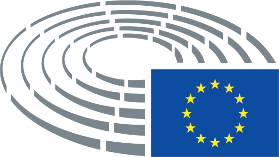 27+ECRRyszard Czarnecki, Angel Dzhambazki, Andrey SlabakovNIEleonora Evi, Mario FurorePPEAnna-Michelle Asimakopoulou, Isabel Benjumea Benjumea, Alexander Bernhuber, Jarosław Duda, Agnès Evren, Radan Kanev, Ádám Kósa, Loránt Vincze, Rainer WielandRENEWMaite Pagazaurtundúa, Frédérique Ries, Ramona Strugariu, Yana ToomS&DAlex Agius Saliba, Clara Aguilera, Andris Ameriks, Estrella Durá Ferrandis, Alfred Sant, Massimiliano SmeriglioVERTS/ALEMounir Satouri, Thomas Waitz, Tatjana Ždanoka0-20GUE/NGLAnne-Sophie PelletierIDGianna GanciaБюро/Mesa/Předsednictvo/Formandskabet/Vorstand/Juhatus/Προεδρείο/Bureau/Predsjedništvo/Ufficio di presidenza/Prezidijs/ Biuras/Elnökség/Prezydium/Birou/Predsedníctvo/Predsedstvo/Puheenjohtajisto/Presidiet (*)Dolors Montserrat (P) (1,2), Tatjana Ždanoka (VP) (1,2), Yana Toom (VP) (1), Ryszard Czarnecki (VP) (1,2), Cristina Maestre Martín De Almagro (VP) (1,2).Членове/Diputados/Poslanci/Medlemmer/Mitglieder/Parlamendiliikmed/Βουλευτές/Members/Députés/Zastupnici/Deputati/Deputāti/ Nariai/Képviselõk/Membri/Leden/Posłowie/Deputados/Deputaţi/Jäsenet/LedamöterAnna-Michelle Asimakopoulou (1), Alex Agius Saliba (1,2), Andris Ameriks (1), Margrete Auken (1,2), Alexander Bernhuber (1), Eleonora Evi (1,2), Agnès Evren (1), Mario Furore (1), Gianna Gancia (1), Radan Kanev (1,2), Emil Radev (1), Sira Rego (1,2), Frédérique Ries (1,2), Alfred Sant, Massimiliano Smeriglio (1), Loránt Vincze (1), Thomas Waitz (1).Заместници/Suplentes/Náhradníci/Stedfortrædere/Stellvertreter/Asendusliikmed/Αναπληρωτές/Substitutes/Suppléants/Zamjenici/ Supplenti/Aizstājēji/Pavaduojantysnariai/Póttagok/Sostituti/Plaatsvervangers/Zastępcy/Membros suplentes/Supleanţi/Náhradníci/ Namestniki/Varajäsenet/SuppleanterAsim Ademov (1,2), Isabel Benjumea Benjumea (1), Jordi Cañas (1), Jarosław Duda (1), Angel Dzhambazki (1), Sylvie Guillaume (1), Ádám Kósa (1,2), Lefteris Nikolaou-Alavanos 1), Maite Pagazaurtundúa (1), Anne-Sophie Pelletier (1), Diana Riba i Giner (2), Andrey Slabakov (1,2), Ramona Strugariu (1), Rainer Wieland (1).209 (7)209 (7)Clara Aguilera (1), Estrella Durá Ferrandis (1), Mounir Satouri (1,2)Clara Aguilera (1), Estrella Durá Ferrandis (1), Mounir Satouri (1,2)216 (3)216 (3)Mazaly Aguilar (1), Alexander Alexandrov Yordanov (1), Pablo Arias Echeverría (2), Pascal Arimont (1), José Ramón Bauzá Díaz (1), Ignazio Corrao (1), Daniel Freund (1), José Manuel García-Margallo y Marfil (1), Chiara Gemma (1), Petros Kokkalis (1), Ewa Kopacz (1), Katrin Langensiepen (2), Francisco José Millán Mon (2), Inma Rodríguez-Piñero (2), Marcos Ros Sempere (1), Nico Semsrott (2), Ernest Urtasun (1,2), Petar Vitanov (1,2), Juan Ignacio Zoido Álvarez (1), Adrián Vázquez Lázara (1)Mazaly Aguilar (1), Alexander Alexandrov Yordanov (1), Pablo Arias Echeverría (2), Pascal Arimont (1), José Ramón Bauzá Díaz (1), Ignazio Corrao (1), Daniel Freund (1), José Manuel García-Margallo y Marfil (1), Chiara Gemma (1), Petros Kokkalis (1), Ewa Kopacz (1), Katrin Langensiepen (2), Francisco José Millán Mon (2), Inma Rodríguez-Piñero (2), Marcos Ros Sempere (1), Nico Semsrott (2), Ernest Urtasun (1,2), Petar Vitanov (1,2), Juan Ignacio Zoido Álvarez (1), Adrián Vázquez Lázara (1)56 (8) (Точка от дневния ред/Punto del orden del día/Bod pořadu jednání (OJ)/Punkt på dagsordenen/Tagesordnungspunkt/ Päevakorra punkt/Σημείο της ημερήσιας διάταξης/Agenda item/Point OJ/Točka dnevnog reda/Punto all'ordine del giorno/Darba kārtības punkts/Darbotvarkės punktas/Napirendi pont/Punt Aġenda/Agendapunt/Punkt porządku dziennego/Ponto OD/Punct de pe ordinea de zi/Bod programu schôdze/Točka UL/Esityslistan kohta/Punkt på föredragningslistan)56 (8) (Точка от дневния ред/Punto del orden del día/Bod pořadu jednání (OJ)/Punkt på dagsordenen/Tagesordnungspunkt/ Päevakorra punkt/Σημείο της ημερήσιας διάταξης/Agenda item/Point OJ/Točka dnevnog reda/Punto all'ordine del giorno/Darba kārtības punkts/Darbotvarkės punktas/Napirendi pont/Punt Aġenda/Agendapunt/Punkt porządku dziennego/Ponto OD/Punct de pe ordinea de zi/Bod programu schôdze/Točka UL/Esityslistan kohta/Punkt på föredragningslistan)Наблюдатели/Observadores/Pozorovatelé/Observatører/Beobachter/Vaatlejad/Παρατηρητές/Observers/Observateurs/Promatrači/ Osservatori/Novērotāji/Stebėtojai/Megfigyelők/Osservaturi/Waarnemers/Obserwatorzy/Observadores/Observatori/Pozorovatelia/ Opazovalci/Tarkkailijat/ObservatörerПо покана на председателя/Por invitación del presidente/Na pozvání předsedy/Efter indbydelse fra formanden/Auf Einladung des Vorsitzenden/Esimehe kutsel/Με πρόσκληση του Προέδρου/At the invitation of the Chair/Sur l’invitation du président/ Na poziv predsjednika/Su invito del presidente/Pēc priekšsēdētāja uzaicinājuma/Pirmininkui pakvietus/Az elnök meghívására/ Fuq stedina taċ-'Chairman'/Op uitnodiging van de voorzitter/Na zaproszenie Przewodniczącego/A convite do Presidente/La invitaţia preşedintelui/ Na pozvanie predsedu/Na povabilo predsednika/Puheenjohtajan kutsusta/På ordförandens inbjudanB.E (petitioner), Paul-George Touja (petitioner), Vincent Fichot (petitioner), T.P (petitioner), Eduardo Salazar Ortuno (lawyer of the petitioner), Jose Luis Alvarez-Castellanos Rubio (petitioner), Dr. Tim Grüttemeier (representing petitioner), Walter Schumacher                   ( representing petitioner), P.P (petitioner), Olga Daskali (petitioner), Nico Semsrott (petitioner), Joaquin Pérez Gomez (petitioner), Miriam Planas Martin (representing petitioner), Aneta Genova Mircheva (representing petitioner), Natasa Kokic (representing petitioner), Frank Sioen (representing petitioner), Giovanni Cortese (petitioner), Bjorn Echternach, Perrina Tommano, Margaritza Guerrero Calderón, Cyros, Clermont, Linus Jonathan Momohdu Edward, Sebastian Schick, Detlef Funken, Eduardo Salazar, Isabel Rubio Pérez, Pedro Garcia Moreno, Rafael Seiz, Pedro Wengo, Edurne Navarro Varona, Maria Salvatrice Interdonato, Massimo Gobbato, Eugenio Galetti, Claudio Enrico Piva, Simone Turillo, Vasilica Nadia, Angelo Rega.Съвет/Consejo/Rada/Rådet/Rat/Nõukogu/Συμβούλιο/Council/Conseil/Vijeće/Consiglio/Padome/Taryba/Tanács/Kunsill/Raad/ Conselho/Consiliu/Svet/Neuvosto/Rådet (*)Съвет/Consejo/Rada/Rådet/Rat/Nõukogu/Συμβούλιο/Council/Conseil/Vijeće/Consiglio/Padome/Taryba/Tanács/Kunsill/Raad/ Conselho/Consiliu/Svet/Neuvosto/Rådet (*)Gabriel Blaj, Bérénice Lemoine , Petra Sapina Gabriel Blaj, Bérénice Lemoine , Petra Sapina Комисия/Comisión/Komise/Kommissionen/Kommission/Komisjon/Επιτροπή/Commission/Komisija/Commissione/Bizottság/ Kummissjoni/Commissie/Komisja/Comissão/Comisie/Komisia/Komissio/Kommissionen (*)Комисия/Comisión/Komise/Kommissionen/Kommission/Komisjon/Επιτροπή/Commission/Komisija/Commissione/Bizottság/ Kummissjoni/Commissie/Komisja/Comissão/Comisie/Komisia/Komissio/Kommissionen (*)Gabriele Kremer (EC-SG), Louise Obenauer- Palalic (EC-SG), Ewa Biernat (EC-JUST.C.2), Lara Zangoni (EC- EAC.DG.01), Monika Mosshammer (EC- JUST.D.3), Harpa Sif Arnarsdottir (EC-EAC), Graeme  Robertson- Liersch (EC- EAC.B.1), Angele Sears-Debono (EC- JUST.A.1), Patrizia De Luca (EC- JUST.A.1), Luc Berlottier (EC- AGRI.DDG3.G.2), Ewa Matys (EC- AGRI.DDG3.G.2), Aneta Siejka (EC-ENER.D.1.001), Olive Mc Morrow (EC- ENER.A.2), Milena Novakova (EC-ENV), Antoaneta Rizova- Kalapisch(EC- ENV), Dorthe Chritstensen (EC-SG.G4), Thomas Fich (EC- SG.G.4), William Tailler (EC-EMPL), Vujadin Kovacevic (EC-ENV), Cendrine De Buggenoms (EC-EMPL), Andrej Pavesic (EC-EMPL), Laura Tabellini (EC-ENV), Rachel Lancry-Beaumont (EC-REGIO)Gabriele Kremer (EC-SG), Louise Obenauer- Palalic (EC-SG), Ewa Biernat (EC-JUST.C.2), Lara Zangoni (EC- EAC.DG.01), Monika Mosshammer (EC- JUST.D.3), Harpa Sif Arnarsdottir (EC-EAC), Graeme  Robertson- Liersch (EC- EAC.B.1), Angele Sears-Debono (EC- JUST.A.1), Patrizia De Luca (EC- JUST.A.1), Luc Berlottier (EC- AGRI.DDG3.G.2), Ewa Matys (EC- AGRI.DDG3.G.2), Aneta Siejka (EC-ENER.D.1.001), Olive Mc Morrow (EC- ENER.A.2), Milena Novakova (EC-ENV), Antoaneta Rizova- Kalapisch(EC- ENV), Dorthe Chritstensen (EC-SG.G4), Thomas Fich (EC- SG.G.4), William Tailler (EC-EMPL), Vujadin Kovacevic (EC-ENV), Cendrine De Buggenoms (EC-EMPL), Andrej Pavesic (EC-EMPL), Laura Tabellini (EC-ENV), Rachel Lancry-Beaumont (EC-REGIO)Други институции и органи/Otras instituciones y organismos/Ostatní orgány a instituce/Andre institutioner og organer/Andere Organe und Einrichtungen/Muud institutsioonid ja organid/Λοιπά θεσμικά όργανα και οργανισμοί/Other institutions and bodies/Autres institutions et organes/Druge institucije i tijela/Altre istituzioni e altri organi/Citas iestādes un struktūras/Kitos institucijos ir įstaigos/ Más intézmények és szervek/Istituzzjonijiet u korpi oħra/Andere instellingen en organen/Inne instytucje i organy/Outras instituições e outros órgãos/Alte instituții și organe/Iné inštitúcie a orgány/Muut toimielimet ja elimet/Andra institutioner och organДруги институции и органи/Otras instituciones y organismos/Ostatní orgány a instituce/Andre institutioner og organer/Andere Organe und Einrichtungen/Muud institutsioonid ja organid/Λοιπά θεσμικά όργανα και οργανισμοί/Other institutions and bodies/Autres institutions et organes/Druge institucije i tijela/Altre istituzioni e altri organi/Citas iestādes un struktūras/Kitos institucijos ir įstaigos/ Más intézmények és szervek/Istituzzjonijiet u korpi oħra/Andere instellingen en organen/Inne instytucje i organy/Outras instituições e outros órgãos/Alte instituții și organe/Iné inštitúcie a orgány/Muut toimielimet ja elimet/Andra institutioner och organEESCGeneralitat ValencianaSpanish Permanent Representation to the UEKrzysztof Pater, Valeria AtzoriMaría Jose Marza BatallerSergio Álvarez SánchezДруги участници/Otros participantes/Ostatní účastníci/Endvidere deltog/Andere Teilnehmer/Muud osalejad/Επίσης παρόντες/Other participants/Autres participants/Drugi sudionici/Altri partecipanti/Citi klātesošie/Kiti dalyviai/Más résztvevők/Parteċipanti ohra/Andere aanwezigen/Inni uczestnicy/Outros participantes/Alţi participanţi/Iní účastníci/Drugi udeleženci/Muut osallistujat/Övriga deltagareAnette Siloia (WDR TV)Секретариат на политическите групи/Secretaría de los Grupos políticos/Sekretariát politických skupin/Gruppernes sekretariat/ Sekretariat der Fraktionen/Fraktsioonide sekretariaat/Γραμματεία των Πολιτικών Ομάδων/Secretariats of political groups/Secrétariat des groupes politiques/Tajništva klubova zastupnika/Segreteria gruppi politici/Politisko grupu sekretariāts/Frakcijų sekretoriai/ Képviselőcsoportok titkársága/Segretarjat gruppi politiċi/Fractiesecretariaten/Sekretariat Grup Politycznych/Secretariado dos grupos políticos/Secretariate grupuri politice/Sekretariát politických skupín/Sekretariat političnih skupin/Poliittisten ryhmien sihteeristöt/ De politiska gruppernas sekretariatСекретариат на политическите групи/Secretaría de los Grupos políticos/Sekretariát politických skupin/Gruppernes sekretariat/ Sekretariat der Fraktionen/Fraktsioonide sekretariaat/Γραμματεία των Πολιτικών Ομάδων/Secretariats of political groups/Secrétariat des groupes politiques/Tajništva klubova zastupnika/Segreteria gruppi politici/Politisko grupu sekretariāts/Frakcijų sekretoriai/ Képviselőcsoportok titkársága/Segretarjat gruppi politiċi/Fractiesecretariaten/Sekretariat Grup Politycznych/Secretariado dos grupos políticos/Secretariate grupuri politice/Sekretariát politických skupín/Sekretariat političnih skupin/Poliittisten ryhmien sihteeristöt/ De politiska gruppernas sekretariatPPES&DRenewVerts/ALEIDECRGUE/NGLNIRadu NegreaVivienne Byrne, Mohamed Yacine El LaouiKätlin Joala Marc Gimenez Villahoz, Juris Sokolovskis, Glykeria Bismpa-Christodoulou, Katarzyna Ochman- KaminskaCarlo DianaКабинет на председателя/Gabinete del Presidente/Kancelář předsedy/Formandens Kabinet/Kabinett des Präsidenten/Presidendi kantselei/Γραφείο του Προέδρου/President's Office/Cabinet du Président/Ured predsjednika/Gabinetto del Presidente/Priekšsēdētāja kabinets/Pirmininko kabinetas/Elnöki hivatal/Kabinett tal-President/Kabinet van de Voorzitter/Gabinet Przewodniczącego/Gabinete do Presidente/Cabinet Preşedinte/Kancelária predsedu/Urad predsednika/Puhemiehen kabinetti/Talmannens kansliКабинет на председателя/Gabinete del Presidente/Kancelář předsedy/Formandens Kabinet/Kabinett des Präsidenten/Presidendi kantselei/Γραφείο του Προέδρου/President's Office/Cabinet du Président/Ured predsjednika/Gabinetto del Presidente/Priekšsēdētāja kabinets/Pirmininko kabinetas/Elnöki hivatal/Kabinett tal-President/Kabinet van de Voorzitter/Gabinet Przewodniczącego/Gabinete do Presidente/Cabinet Preşedinte/Kancelária predsedu/Urad predsednika/Puhemiehen kabinetti/Talmannens kansliКабинет на генералния секретар/Gabinete del Secretario General/Kancelář generálního tajemníka/Generalsekretærens Kabinet/ Kabinett des Generalsekretärs/Peasekretäri büroo/Γραφείο του Γενικού Γραμματέα/Secretary-General's Office/Cabinet du Secrétaire général/Ured glavnog tajnika/Gabinetto del Segretario generale/Ģenerālsekretāra kabinets/Generalinio sekretoriaus kabinetas/ Főtitkári hivatal/Kabinett tas-Segretarju Ġenerali/Kabinet van de secretaris-generaal/Gabinet Sekretarza Generalnego/Gabinete do Secretário-Geral/Cabinet Secretar General/Kancelária generálneho tajomníka/Urad generalnega sekretarja/Pääsihteerin kabinetti/ Generalsekreterarens kansliКабинет на генералния секретар/Gabinete del Secretario General/Kancelář generálního tajemníka/Generalsekretærens Kabinet/ Kabinett des Generalsekretärs/Peasekretäri büroo/Γραφείο του Γενικού Γραμματέα/Secretary-General's Office/Cabinet du Secrétaire général/Ured glavnog tajnika/Gabinetto del Segretario generale/Ģenerālsekretāra kabinets/Generalinio sekretoriaus kabinetas/ Főtitkári hivatal/Kabinett tas-Segretarju Ġenerali/Kabinet van de secretaris-generaal/Gabinet Sekretarza Generalnego/Gabinete do Secretário-Geral/Cabinet Secretar General/Kancelária generálneho tajomníka/Urad generalnega sekretarja/Pääsihteerin kabinetti/ Generalsekreterarens kansliГенерална дирекция/Dirección General/Generální ředitelství/Generaldirektorat/Generaldirektion/Peadirektoraat/Γενική Διεύθυνση/ Directorate-General/Direction générale/Glavna uprava/Direzione generale/Ģenerāldirektorāts/Generalinis direktoratas/Főigazgatóság/ Direttorat Ġenerali/Directoraten-generaal/Dyrekcja Generalna/Direcção-Geral/Direcţii Generale/Generálne riaditeľstvo/Generalni direktorat/Pääosasto/GeneraldirektoratГенерална дирекция/Dirección General/Generální ředitelství/Generaldirektorat/Generaldirektion/Peadirektoraat/Γενική Διεύθυνση/ Directorate-General/Direction générale/Glavna uprava/Direzione generale/Ģenerāldirektorāts/Generalinis direktoratas/Főigazgatóság/ Direttorat Ġenerali/Directoraten-generaal/Dyrekcja Generalna/Direcção-Geral/Direcţii Generale/Generálne riaditeľstvo/Generalni direktorat/Pääosasto/GeneraldirektoratDG PRESDG IPOLDG EXPODG EPRSDG COMMDG PERSDG INLODG TRADDG LINCDG FINSDG ITECDG SAFEJos HeezenGiulia EchitesПравна служба/Servicio Jurídico/Právní služba/Juridisk Tjeneste/Juristischer Dienst/Õigusteenistus/Νομική Υπηρεσία/Legal Service/ Service juridique/Pravna služba/Servizio giuridico/Juridiskais dienests/Teisės tarnyba/Jogi szolgálat/Servizz legali/Juridische Dienst/ Wydział prawny/Serviço Jurídico/Serviciu Juridic/Právny servis/Oikeudellinen yksikkö/RättstjänstenСекретариат на комисията/Secretaría de la comisión/Sekretariát výboru/Udvalgssekretariatet/Ausschusssekretariat/Komisjoni sekretariaat/Γραμματεία της επιτροπής/Committee secretariat/Secrétariat de la commission/Tajništvo odbora/Segreteria della commissione/Komitejas sekretariāts/Komiteto sekretoriatas/A bizottság titkársága/Segretarjat tal-kumitat/Commissiesecretariaat/ Sekretariat komisji/Secretariado da comissão/Secretariat comisie/Sekretariat odbora/Valiokunnan sihteeristö/UtskottssekretariatetLeticia Zuleta de Reales Ansaldo, Katja Vatter, Patricia Van de Peer, Karin Sauerteig, Jesús Ramos García, Roberta Panizza, Charialaos Palassof, Carolina Lecocq Pérez, Karolina Gajewska, Piero Soave, Andrea CraciunСътрудник/Asistente/Asistent/Assistent/Assistenz/Βοηθός/Assistant/Assistente/Palīgs/Padėjėjas/Asszisztens/Asystent/Pomočnik/ Avustaja/AssistenterSybille Pecsteen de Buytswerve